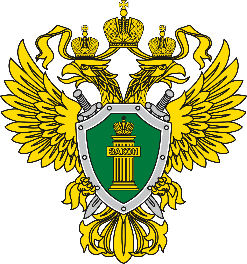 ПРОКУРАТУРА АЛАРСКОГО РАЙОНА                                                                                                                                                            Р А З Ъ Я С Н Я Е Т:20.07.2020 был опубликован Федеральный закон от 20.07.2020 № 224-ФЗ в соответствии с которым внесены изменения в статьи 314 и 316 Уголовно-процессуального кодекса Российской Федерации (далее - УПК РФ) в части применения особого порядка судебного разбирательства по уголовному делу при согласии обвиняемого с предъявленным ему обвинением.В настоящее время применить особый порядок можно только по уголовным делам о преступлениях небольшой или средней тяжести. Для этого обвиняемый вправе заявить о согласии с предъявленным ему обвинением и ходатайствовать о постановлении приговора без проведения судебного разбирательства в общем порядке.Суть применения особо порядка состоит в том, что обвиняемый признает себя виновным в совершении преступления.При этом судом дело по существу не рассматривается, доказательства виновности лица не исследуются.Фактически на размер наказания, которое при рассмотрении дела в особом порядке не может быть более 2/3 от максимального наказания, влияют характеризирующие данные о личности обвиняемого.До этого момента особый порядок можно было применить по уголовным делам, максимальное наказание по которым не превышает 10 лет лишения свободы по умышленным преступлениям.С вступлением в силу № 224-ФЗ от 20.07.2020 существенно сократилось количество категорий преступлений, по которым можно применить особый порядок.Законодатель пошел по пути ужесточения применения данного порядка, запретив его применять по тяжким преступлениям.Таким образом, в УПК РФ закреплен дифференцированный подход по данному вопросу – по преступлениям небольшой и средней тяжести признание вины и24.06.2021